0863RE-0219 v2.2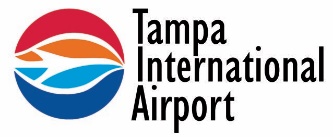 TAMPA INTERNATIONAL AIRPORTCompany Contact InformationTAMPA INTERNATIONAL AIRPORTCompany Contact InformationTAMPA INTERNATIONAL AIRPORTCompany Contact InformationTAMPA INTERNATIONAL AIRPORTCompany Contact InformationCompany’s Registered Name:Company’s Registered Name:Please fill out the Company Contact Information Form in its entirety, including any fields you have previously provided toPlease fill out the Company Contact Information Form in its entirety, including any fields you have previously provided toPlease fill out the Company Contact Information Form in its entirety, including any fields you have previously provided toPlease fill out the Company Contact Information Form in its entirety, including any fields you have previously provided toPlease fill out the Company Contact Information Form in its entirety, including any fields you have previously provided toTampa International Airport. Once complete, please email to:Tampa International Airport. Once complete, please email to:Tampa International Airport. Once complete, please email to:NRubin@tampaairport.comForm completed by the following Company representative:Form completed by the following Company representative:Name:Title:Phone:Email:Date completed: